Working with Slopes – Mixed Problems			Name: _____________________Here are the slopes of some lines.
Give a slope that is perpendicular to each of the following slopes:Calculate the slope between each pair of points. State whether the slope are parallel, perpendicular, or neither.Use slopes to determine if the following three points form a right angle.Do the following three points form a straight line? Justify using slopes.
A( 13, 18 )	B( –5, 9 )	C( 19, 21 )
Point L lies on the line KM. What is the value of w? Show your work/thinking.

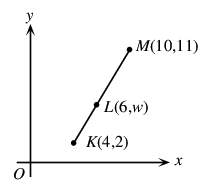 A line with a slope of 2 through the points (2, 7) and (a, 3a). What is the value of a? Show your work/thinking.
2Find two slopes that are parallel


Find two slopes that are parallel


Find two slopes that are perpendicularFind two slopes that are perpendicularFind two slopes that are perpendicularFind two other slopes that are parallelFind two other slopes that are parallelFind two other slopes that are parallelFind two other slopes that are perpendicularFind two other slopes that are perpendicularFind two other slopes that are perpendicularFind two other slopes that are perpendicularm =
m =m = 2m = 0( 4, 5 ) and (2, 1)                                         ( 6, 2 ) and (10, 10)
(2, 1) and (12, 5)                                           ( 6, 7) and (8, 2)
( 2, 3 ) and (5, 1)                                        ( 6, 2) and ( 0, –2 )
( 3, 2 ) and (8, 2)                                         (–4, 2) and (–4, 8 )
a) L( –4, 3 )
M( –2, –3 )
N( 7, 0 )b) P( –1, –3 )
Q( 3, 5 )
R( –5, 0)